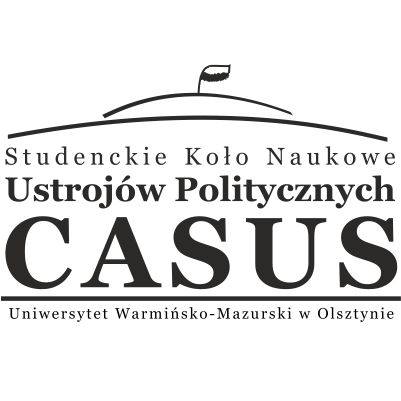 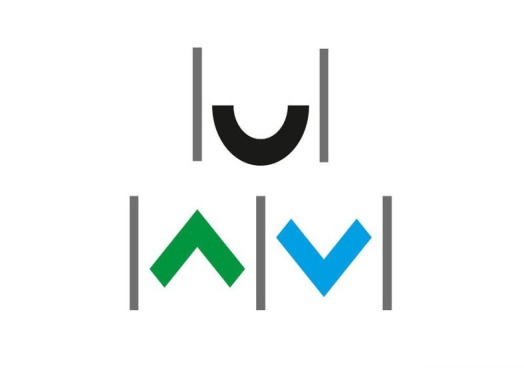 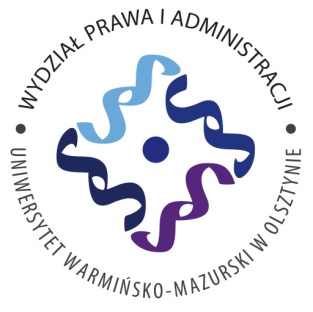 REGULAMINKONKURSU WIEDZY Z PRAWA KONSTYTUCYJNEGO2017/2018 r.organizowanego przez Katedrę Prawa Konstytucyjnego oraz Studenckie Koło Naukowe Ustrojów Politycznych CASUS na Wydziale Prawa i Administracji Uniwersytetu Warmińsko-Mazurskiego w Olsztynie.§1. Postanowienia ogólneRegulamin określa zasady organizacji i przeprowadzenia Konkursu Wiedzy z Prawa Konstytucyjnego, zwanego dalej „Konkursem”, organizowanego przez Katedrę Prawa Konstytucyjnego przy współpracy z Kołem Naukowym Ustrojów Politycznych CASUS, zwanych dalej „Organizatorem”.Celem Konkursu jest szerzenie wiedzy na temat prawa konstytucyjnego, a także zainteresowanie studentów WPiA UWM materią prawa konstytucyjnego.Udział w Konkursie jest dobrowolny i bezpłatny.Uczestnikami Konkursu mogą być studenci Wydziału Prawa i Administracji UWM (zarówno stacjonarni jak i niestacjonarni).Obsługę Konkursu zapewnia Studenckie Koło Naukowe Ustrojów Politycznych CASUS.Harmonogram Konkursu ustala Organizator.§2. JuryNad przebiegiem konkursu czuwa Jury.Przewodniczącą Jury jest Kierownik Katedry Prawa Konstytucyjnego dr hab. Dorota Lis-Staranowicz, prof. UWM. W przypadku braku możliwości pełnienia tej funkcji przez dr hab. Dorotę Lis-Staranowicz, prof. UWM, Kierownik Katedry wyznacza innego przewodniczącego.W skład Jury wchodzą również powołani przez Przewodniczącego Jury Pracownicy naukowi WPiA UWM posiadający co najmniej stopień naukowy doktora.§3. Zakres materiałuMerytoryczny zakres materiału stanowi załącznik nr 1 do niniejszego regulaminu.§4. Przebieg konkursuKonkurs składa się z dwóch etapów:eliminacji (w formie testu pisemnego) finału (w formie wypowiedzi ustnej)Pierwszy etap odbędzie się 7.05.2018r. o godz. 11:30 w Auli Kongresowej. Będzie polegać na rozwiązaniu testu jednokrotnego wyboru składającego się z 30 pytań zamkniętych. Odpowiedzi udziela się na znajdującej się na oddzielnej karcie odpowiedzi poprzez zaznaczenie właściwej odpowiedzi symbolem ”X”. Wszelkie skreślenia i poprawki naniesione na kartę odpowiedzi, jak również odpowiedzi zaznaczane na teście nie będą uznawane. Zaznaczeń student dokonuje za pomocą długopisu lub pióra.  Prawidłowa odpowiedź jest = 1 pkt, zła odpowiedź = 0 pkt, brak zaznaczonej odpowiedzi= 0 pkt. Wyniki eliminacji zostaną zamieszczone w siedzibie Katedry. Do kolejnego etapu (finał) zostaną zakwalifikowane osoby z najwyższą punktacją. Etap drugi  odbędzie się 7.05.2018r. o godz. 16:45 w Auli Błękitnej. Polegać on będzie na odpowiedzi ustnej na pytanie wylosowane z puli. O kolejności udzielania odpowiedzi przez uczestników decydować będzie losowanie. Za udzieloną odpowiedź uczestników, każdy z członków Komisji Konkursowej przyznają od 1 do 5 punktów. Ilość zdobytych punktów decydować będzie o zajętym miejscu. Komisja Konkursowa przyznaje I, II i III miejsce oraz wyróżnienia. W przypadku równej ilości punktów Komisja Konkursowa przyznaje miejsca ex aequo.§5. NagrodyOrganizator przewiduje nagrodzenie wszystkich uczestników możliwością wpisu oceny z ćwiczeń oraz egzaminu z Prawa Konstytucyjnego, uzależnioną od ilości uzyskanych punktów.Liczbę punktów wymaganych do uzyskania poszczególnych ocen określa Regulamin Organizacji Konkursów Wiedzy na Wydziale Prawa i Administracji Uniwersytetu Warmińsko-Mazurskiego w Olsztynie (60% punktów równoznaczne z oceną dostateczną, 65% punktów równoznaczne z oceną dobrą, 75% punktów równoznaczne z oceną dobrą plus, 95% punktów równoznaczne z oceną bardzo dobrą)Wszyscy uczestnicy finału Konkursu otrzymają dyplomy (wraz ze wskazaniem uzyskanego rezultatu: finalisty, laureata ze wskazaniem miejsca).Laureaci Konkursu otrzymują ocenę 5,0 z przedmiotu Prawo Konstytucyjne.Finaliści Konkursu otrzymują ocenę 4,5 z przedmiotu Prawo Konstytucyjne.§6. Komisja KonkursowaNad prawidłowym przebiegiem Konkursu czuwa Komisja Konkursowa przy pomocy ze strony Studenckiego Koła Naukowego Ustrojów Politycznych CASUS.Decyzje Komisji Konkursowej zapadają większością głosów i są ostateczne. Komisja Konkursowa ma wyłączne prawo do dokonywania wiążącej wykładni przepisów Regulaminu Konkursu oraz rozstrzygania sporów związanych z jego stosowaniem.§7. Zasady uczestnictwa w KonkursieUdział w Konkursie jest dobrowolny i bezpłatny.W konkursie mogą brać udział studenci studiów stacjonarnych oraz niestacjonarnych kierunków: prawo, administracja, bezpieczeństwo wewnętrzne.W sytuacji nakładania się terminów kilku Konkursów, student dokonuje wyboru konkursu, w którym weźmie udział.Nieobecność studenta podczas Konkursu, bez względu na przyczynę, uznaje się za odstąpienie od udziału w Konkursie. Organizator nie przewiduje dodatkowego terminu Konkursu.Warunkiem udziału studenta w Konkursie jest zgłoszenie u Prezesa Studenckiego Koła Naukowego Ustrojów Politycznych CASUS- Aleksandry Górczyńskiej (casus.wpia.uwm@wp.pl) do dnia 1.05.2018r. do godz. 23:59. W treści należy podać imię, nazwisko, numer indeksu oraz rok, kierunek i tryb studiów. Zgłoszenia dokonywane bez któregokolwiek z w/w elementów jak również zgłoszenia dokonywane po terminie nie będą przyjmowane.§8. Postanowienia końcoweRegulamin wchodzi w życie z dniem uchwalenia. Regulamin dostępny jest na stronie internetowej Wydziału oraz w siedzibie Katedry.Wysłanie zgłoszenia uczestnictwa w Konkursie jest równoznaczne z wyrażeniem zgody uczestnika na przetwarzanie oraz wykorzystywanie danych osobowych do celów organizacji konkursu zgodnie z ustawą z 29 sierpnia 1997 r. o ochronie danych osobowych (Dz. U. 2002, Nr 101, poz. 926, tekst jednolity ze zm.).Olsztyn dnia 27.03.2018 r.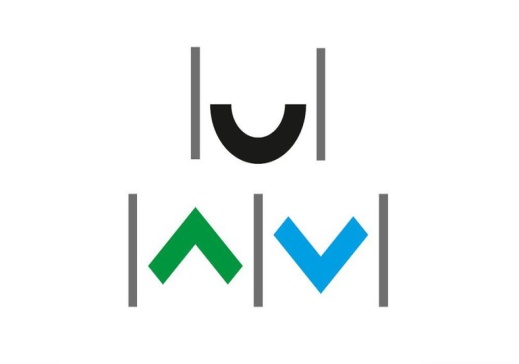 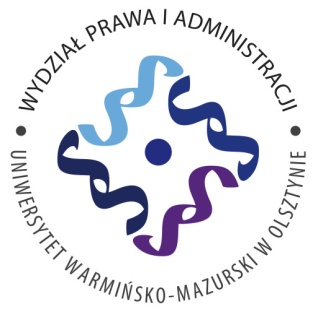 ZAKRES MATERIAŁU OBOWIĄZUJĄCY NA KONKURSIE WIEDZY Z PRAWA KONSTYTUCYJNEGO 2017/2018 r.Historia polskiej konstytucji – polskie konstytucje.Istota i pojęcie konstytucji, cechy konstytucji jako ustawy zasadniczej, obowiązywanie konstytucji, inne źródła prawa konstytucyjnego.Zasady konstytucyjne.Prawa i wolności obywatelskie – podmioty adresaci, ograniczenia i ochrona praw i wolności oraz konstytucyjne obowiązki jednostki.Źródła prawa, dualistyczny charakter źródeł prawa, prawo krajowe oraz prawo międzynarodowe i prawo UE w krajowym porządku prawnym.Wybory i prawo wyborcze – zagadnienia ogólne, podstawowe zasady prawa wyborczego, organizacja wyborów.\Samorząd gminy ( istota , ustrój, zakres działania, nadzór nad jej działalnością)Referendum – pojęcia ogólne, referendum w sprawach o szczególnym znaczeniu dla państwa, referendum lokalne.Parlament – skład i organizacja (struktura parlamentu, kadencja i sposób funkcjonowania, organizacja wewnętrzna, status prawny posłów i senatorów).Parlament – funkcja ustawodawcza i kontrolna.Prezydent – pozycja ustrojowa, wybory i mandat prezydenta, kontrasygnaty i prerogatywy, kompetencje.Rada Ministrów – powoływanie i odpowiedzialność Rady Ministrów, skład i organizacja rządu, zakres działania Rady Ministrów, Prezes Rady Ministrów, Minister.Władza sądownicza – sądy - struktura sądów, Krajowa Rada Sądownicza, sędziowie, konstytucyjne zasady działania sądów.Władza sądownicza – Trybunał Konstytucyjny - pozycja ustrojowa i skład Trybunału Konstytucyjnego, funkcje Trybunału Konstytucyjnego.Władza sądownicza – Trybunał Stanu - pojęcia ogólne, odpowiedzialność konstytucyjna, zakres odpowiedzialności konstytucyjnej, procedura.Rzecznik Praw Obywatelskich – istota instytucji, pozycja ustrojowa Rzecznika, zakres i formy działania Rzecznika.